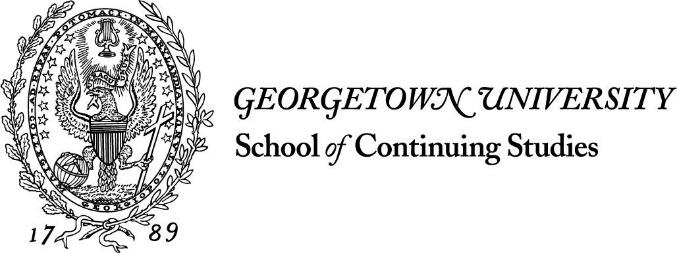 Credits: 3Dates: Wednesday, January 12, 2022 to Saturday, May 3, 2022Location: Georgetown University School of Continuing Studies (SCS) utilizes the Canvas Learning Management System for the provision of online courses. As an online course, all course content will be provided and exchanged on the Canvas platform.Instructor: Professor John JabaraInstructor Contact Information: Please email me through the Canvas Inbox. If you have issues with the Canvas Inbox, please contact me at jfj11@georgetown.edu. Virtual Office Hours: You can contact me to set up an appointment.This course provides an introduction to entrepreneurship and the development of an entrepreneurial mindset for business. Using case studies and a student selected ‘unicorn’ startup, students will learn the foundational concepts of the entrepreneurial process (opportunity recognition, solution development, business models, go-to-market strategy) and how to apply these in business environments. In addition, students will consider behavioral economic aspects of entrepreneurship to understand the motivation and challenges entrepreneurs face when building a new business.By the end of the semester, you will be able to:Explain the foundational concepts of the entrepreneurial processApply the techniques of the entrepreneurial process to identify existing business designs and analyze ways to approach new opportunities in an ethical mannerIdentify, explain and analyze the major behavioral economic models as they apply to entrepreneurshipDevelop strategies to become aware of and counter or leverage potentially powerful behavioral economic strategies to further entrepreneurial successWrite and present information clearly for business audiences through appropriate forms and mediaZacharakis, A., Corbett, A. C., & Bygrave, W. D. (2020). Entrepreneurship, 5th ed. Hoboken, NJ : John Wiley & Sons, Inc.Harvard Business Publishing Course Pack. Use the link to access and purchase the Harvard Business Publishing course pack for this course. The course pack includes all of the HBP articles and cases you will read in this class.This course consists of 13 modules, plus the orientation module. Each module corresponds to one week of study in this 13-week term. Two modules are open and available to you throughout the course for your planning purposes. However, the modules and activities must be done sequentially and certain activities and assignments must be completed by certain dates. Please do not submit work ahead of the schedule. Instead, we progress through each week as a cohort. See the Weekly Schedule for details. Your course grade will be based on your completion of the following activities and assignments. You will read full details about each of them in the Canvas course. Each assignment category will be weighted according to the percentages below. Each type of assignment has a detailed grading rubric that you will reference as you complete your assignments. I will grade all of your work using these rubrics. You can find them in the Canvas course. For final course grades, please reference the grading scale below:A:	93% to 100%A-:	90% to 92%B+:	87% to 89%B:	83% to 86%B-:	80% to 82%C+:	77% to 79%C:	73% to 76%C-:	70% to 72%D+:	67% to 69%D:	63% to 66%F:	62% and belowAttendance PolicySince this is an online course, you do not need to ‘attend’ Canvas at specific times. However, be aware that there are assignment deadlines at the end of every week (every Sunday at 11:59 p.m. EST), and some deadlines within the week (Thursdays at 11:59 p.m. EST). See the Discussion Guidelines in the Canvas course for details on mid-week deadlines. In order to be successful in this course, I recommend that you log in to Canvas at least three times per week. This will ensure that you commit sufficient time to reading and watching course material, engaging in class discussions, and completing assignments. Time CommitmentOnline courses meet the same academic standards as on-campus courses. Each week is equal to the same level of participation, commitment, and academic rigor as a face-to-face class. For a 13-week, 3-credit course, you should allocate 8-12 hours per week.Submission PolicySubmit all assignments to the Canvas course site. Assignments submitted through email are not acceptable and will be considered missing/and or late.  Late Work PolicyNo late submissions or extensions are available for any of the following:The last week of classDiscussion Board participationPeer ReviewsFor other course assignments not listed above, as stated in the Student Handbook, you must notify me and obtain my approval if you are unable to complete any assignment by the published submission deadline. I will gladly consider granting extensions for assignments as long as the request is made by e-mail at least 24 hours before the due date/time. The request must include the date and time when you intend to submit the assignment. If you fail to give both a date and a time, however, the request will not be honored. Late responses with no previous arrangements for all assignments will be penalized by 10% for each day or portion of a day that the assignment is late, unless previous arrangements have been made.Citation PolicyStudents must use a style guide for all coursework. APA Style (APA Publication Manual 6th Edition), used in all SCS courses, is the preferred style. The SCS library has prepared an APA Citation video to guide citation formatting that you can find here: School of Continuing Studies Library: APA 6th Edition. Turnitin.comStudents agree that by taking this course all required papers will be subject to submission to Turnitin.com for text matching algorithms to detect plagiarism. All submitted papers will be added as source documents in the Turnitin.com reference database solely for the purpose of detecting plagiarism of such papers in the future. For technical support, go to Turnitin Support Services. Communication PoliciesCommunication with InstructorDuring the course, I will check conversations and monitor the discussion boards frequently. I encourage you to post questions relevant to the whole class to the Course Q&A discussion board. If you have a private concern, please send me an email. You can expect a response within two days. I can hold virtual office hours by appointment.Communication with PeersYou will be expected to communicate with your peers via the discussion board and peer reviews.AnnouncementsI will post announcements in Canvas on a regular basis. They will appear on your Canvas dashboard when you log in and will be sent to you directly through your preferred method of notification. Please make certain to check them regularly, as they will contain important information about upcoming projects or class concerns.Instructor Feedback/TurnaroundIf you have a concern and send me a message, you can expect a response within 2 business days. Please allow 4-7 business days for assessment submission feedback. Honor SystemAll submissions must be your original work. Any submission suspected of plagiarism will be immediately referred to the Honor Council for investigation and possible adjudication. All students are expected to follow Georgetown’s honor code unconditionally. If you have not done so, please read the honor code material located online at the Georgetown University Honor Council website.The Honor PledgeIn pursuit of the high ideals and rigorous standards of academic life, I commit myself to respect and to uphold the Georgetown University honor system:To be honest in every academic endeavor, andTo conduct myself honorably, as a responsible member of the Georgetown community as we live and work together.Netiquette GuidelinesTo promote the highest degree of education possible, we ask each student to respect the opinions and thoughts of other students and be courteous in the way that you choose to express yourself. The topics in this course are often controversial and promote debate. Students should be respectful and considerate of all opinions.In order for us to have meaningful discussions, we must learn to genuinely try to understand what others are saying and be open-minded about others’ opinions. If you want to persuade someone to see things differently, it is much more effective to do so in a polite, non-threatening way rather than to do so antagonistically. Everyone has insights to offer based on his/her experiences, and we can all learn from each other. Civility is essential.Additionally, what happens in Canvas stays in Canvas. In order to make this a safe space for students to take risks and learn from one another in the wake of inevitable missteps, we ask that students refrain from publicly re-posting any comments that have been shared in this online course. Finally, this is a professional environment. This course is designed to reflect the workplace experience. Language, grammar, and assignments should reflect what you would be comfortable sharing with your colleagues and supervisors in an office environment. With this in mind:Use accurate spelling and grammar in all discussion boards and assignments. An effective communicator must be able to write well. Points will be deducted for typos and inaccurate grammar. Text speak (e.g., acronyms, shorthand phrases, numbers as words) are unacceptable.Discussion boards are conversational. You are encouraged to use a conversational tone and convey personality on discussion boards. This means the use of colloquial language is acceptable, as well as (limited) cliche or buzzword phrases. Emoticons, if warranted to convey tone, can be acceptable depending on the situation. This is about helping you get to know your fellow students so that you feel more comfortable expressing your thoughts openly. Think of discussion boards as a meeting with your co-workers.Your assignments are assumed to be client-ready. While the discussion boards are conversational, your assignments are not. You are expected to format and present assignments as you would to a client, which means avoiding informal tone or word use in your written assignments and presentations. Incomplete and Withdrawal PoliciesIncompletes are given in only the most extraordinary circumstances and with appropriate documentation. Where an incomplete is granted, a grade of “N” shall be granted until the work is handed in and then the grade shall be changed accordingly.If you wish to withdraw from the course, you must do so before the date indicated in the academic calendar. Course withdrawal requests cannot be done by simply calling programs or the Registrar’s Office or by emailing an advisor. It is the student’s personal responsibility to withdraw from a course in MyAccess before the official withdrawal deadline. Failure on the student’s part to withdraw officially from a course will result in a grade of “F” in the course and be factored into the student’s academic standing (probation and termination) and official GPA. Accommodation PolicyStudents with DisabilitiesUnder the Americans with Disabilities Act (ADA) and the Rehabilitation Act of 1973, individuals with disabilities have the right to specific accommodations that do not fundamentally alter the nature of the course. Some accommodations might include note-takers, books on tape, extended time on assignments, and interpreter services, among others. Students are responsible for communicating their needs to the Academic Resource Center, the office that oversees disability support services, (202-687-8354; arc@georgetown.edu; Disability Support Services website) before the start of classes to allow time to review the documentation and make recommendations for appropriate accommodations. The University is not responsible for making special accommodations for students who have not declared their disabilities and have not requested an accommodation in a timely manner. Also, the University need not modify course or degree requirements considered to be an essential requirement of the program of instruction. For the most current and up-to-date policy information, please refer to the Georgetown University Academic Resource Center website. Students are highly encouraged to discuss the documentation and accommodation process with an Academic Resource Center administrator. Computer Requirements Outside CanvasYou will need to have access to a laptop or desktop computer and internet with an up-to-date browser and operating system. You will also need Adobe Reader to view course documents in PDF form. If you do not have the free Adobe Acrobat Reader software on your computer, you can download it by going to the Adobe Reader download website. You will also need the most up-to-date Flash plugin. If you do not have access to a computer and the internet during the course, there are computer labs at most public libraries with internet access that you can use for free.Here are the requirements to run Canvas on your machine:Operating SystemsWindows XP SP3 and newerMac OSX 10.6 and newerLinux - chromeOSMobile Operating System Native App SupportNote that not all course features are available on the mobile app, so cell phones and tablets can enhance but do not replace desktop and laptop access.iOS 7 and newerAndroid 2.3 and newerComputer Speed and ProcessorUse a computer 5 years old or newer when possible1GB of RAM2GHz processorInternet SpeedAlong with compatibility and web standards, Canvas has been carefully crafted to accommodate low bandwidth environments.Minimum of 512kbpsAudio and Video CapabilityYou will need an internal or external microphone and camera. Most computers now come with them built-in. Technical Skills RequirementsAs an online student, your "classroom" experience will be very different than a traditional student. As part of your online experience, you can expect to use a variety of technologies, such as:Communicating via email including sending attachmentsNavigating the World Wide Web using a Web browserUsing office applications such as Microsoft Office or Google Docs to create documentsCommunicating using a discussion board and uploading assignments to a classroom websiteUploading and downloading saved filesHaving easy access to the InternetNavigating Canvas, including using the email component within CanvasUsing a microphone to record audio through your computerUsing an internal or external camera to record video through your computer. Academic SupportLibrary Research GuideThe BA Liberal Studies program has an extensive online Library Research Guide designed for the subject and research specifications of the program. The guide will give you direct access to the library resources central to your course research work. Access the BA Liberal Studies Guide. For this course, you will find the BA Liberal Studies: Introduction to Entrepreneurship Guide especially useful.Library ServicesGeorgetown students may make an appointment with a librarian to discuss a research topic, develop a search strategy, or examine resources for projects and papers. Librarians offer overviews and in-depth assistance with important resources for papers, capstones, projects, and other types of research. Appointments are conducted in person, by using Google Hangout (video-conferencing function) through the Georgetown Gmail System, or by telephone. This service is available to currently enrolled students who need assistance with Georgetown-assigned projects and papers.eResourcesStudents enrolled in courses have access to the University Library System’s eResources, including 500+ research databases, 1.5+ million ebooks, and thousands of periodicals and other multimedia files (films, webinars, music, and images). You can access these resources through the Library’s Homepage by using your NetID and password.Writing LabThe Writing Lab provides assistance to SCS students during the writing process and also provides the essential writing skills necessary to succeed in school. The Writing Lab holds workshops every semester on a variety of topics, and also offers one-on-one sessions with an experienced writing tutor, either online or on-site. To meet the diverse needs of our SCS student population, writing workshops and tutoring sessions designed to assist both native and non-native speakers are available. To learn more about the services available to you, visit the SCS Writing Lab website. Technical SupportCanvas Support:All students have access to Canvas technical support 24 hours a day, 7 days a week, including live chat and a support hotline at (855) 338-2770. Clicking the 'Help' icon in the lower-left of your Canvas window will display your available support and feedback options. If you are looking for help on a specific feature, please review the Canvas Student Guide. Zoom SupportZoom enables users to conduct synchronous (“real-time”) conferences, presentations, lectures, meetings, office hours and group chats via audio, video, text chat and content sharing. Technical support for Zoom is available on an external website.Turnitin SupportTurnItIn is a writing assessment tool that is used to detect plagiarism and allows teachers to provide assignment feedback to students. Technical support for TurnItIn is available on an external website.GU AccountContact the UIS Service Center at Help@georgetown.edu or 202-687-4949 if you have a question regarding:your GU netID and/or passwordyour GU email account any connectivity issuesContact your instructor if you have any questions relating to course content.Student Support ServicesSCS offers a variety of support systems for students that can be accessed online, at theSchool of Continuing Studies downtown location, and on the main Georgetown campus: Academic Resource Center | (202) 687-8354 | arc@georgetown.edu Counseling and Psychiatric Services | (202) 687-6985 Institutional Diversity, Equity & Affirmative Action (IDEAA) | (202) 687-4798 See also SCS’s Resources for Current Students website, which contains information about disability services and career resources, as well as SCS’s Admissions and Aid website, which has information about financial aid and academic advising. Accessibility SupportA variety of technologies are used in this course. Every effort has been made to make the course accessible to our diverse student body. To access more information about accessibility, please see the following technology pages.Canvas accessibility pageZoom accessibility page.Sexual MisconductGeorgetown University and its faculty are committed to supporting survivors and those impacted by sexual misconduct, which includes sexual assault, sexual harassment, relationship violence, and stalking. Georgetown requires faculty members, unless otherwise designated as confidential, to report all disclosures of sexual misconduct to the University Title IX Coordinator or a Deputy Title IX Coordinator. If you disclose an incident of sexual misconduct to a professor in or outside of the classroom (with the exception of disclosures in papers), that faculty member must report the incident to the Title IX Coordinator, or Deputy Title IX Coordinator. The coordinator, will, in turn, reach out to the student to provide support, resources, and the option to meet. [Please note that the student is not required to meet with the Title IX coordinator.]. More information about reporting options and resources can be found on the Sexual Misconduct Website: https://sexualassault.georgetown.edu/resourcecenterIf you would prefer to speak to someone confidentially, Georgetown has a number of fully confidential professional resources that can provide support and assistance.  These resources include: Health Education Services for Sexual Assault Response and Prevention: confidential email sarp@georgetown.eduCounseling and Psychiatric Services (CAPS): 202. 687.6985 or after hours, call 202. 444.7243 and ask for the on-call CAPS clinicianThank you for supporting our students impacted by sexual violence. If interested, other helpful more general resources are included below:Georgetown Self-Care Resource Guide: https://studenthealth.georgetown.edu/self-careGeorgetown Wellness Wheel: https://studenthealth.georgetown.edu/Hoya-Wellness-wheelGeorgetown Guide to Recognizing Students in Distress: https://studenthealth.georgetown.edu/resourceguide  Pregnancy Adjustments and AccommodationsGeorgetown University is committed to creating an accessible and inclusive environment for pregnant and parenting students. Students may request adjustments based on general pregnancy needs or accommodations based on a pregnancy-related complication. Specific adjustments will be handled on a case by case basis and will depend on medical need and academic requirements. Students seeking a pregnancy adjustment or accommodation should follow the process laid out at the Title IX at Georgetown University website. Georgetown University, BA Liberal StudiesINTRODUCTION TO ENTREPRENEURSHIP (BLHS-226)Spring 2022Course DescriptionCourse Learning ObjectivesRequired Materials for PurchaseOverview of Course StructureAssignmentsDiscussionsThrough the Canvas discussion board, you will respond to and engage in lively and thought-provoking discussions on topics and cases related to entrepreneurship with me and your classmates. There is a discussion in almost every module of the course.20%Unicorn Startup AssignmentsIn this course, you will select a ‘unicorn’ startup to research and analyze using the entrepreneurial tools and processes we will be discussing each week. Looking at a real company of your choice that has successfully overcome many startup challenges will allow you to apply your learnings and bring these concepts to life. Each week through readings, videos, and discussions, we will focus on a different set of entrepreneurship topics. These topics will be mirrored in weekly assignments focused on answering these same questions of your unicorn company. By the end of the course, you will revise and compile these weekly assignments into a Final Business Analysis and Presentation that will act as a final report summarizing your work.40%Peer ReviewsIn this course, weekly peer reviews are a great way to see what your colleagues are accomplishing with their unicorn startup assignments, help your classmates to think about their work from a different perspective, and invite you to reflect on your own work. Each week, you will provide a peer review to one other student on their unicorn startup assignment. We’ll use discussion boards to share assignments and peer reviews with each other. 20%Final Business Analysis and PresentationYou will compile your weekly unicorn startup assignments into a 10-15 page business analysis that addresses each of the major areas from the course, explains how your unicorn company developed by solving a specific problem, and includes your thoughts on how they could continue to develop as a viable, profitable business. You will then use Zoom and a slide deck to record a 5-minute video summarizing the business analysis you have performed on your unicorn company, as well as reflecting on your top three takeaways from the course.20%TOTAL100%GradingCourse PoliciesTechnical Requirements Student Support and HelpWeekly ScheduleDateModuleAssignments DueWeek 1 (long)01/12-01/23Orientation and Module 1: Why Entrepreneurship?Review the Syllabus and learn to navigate CanvasRead and watch the Module 1 learning materialsBegin planning for the Interview an Entrepreneur AssignmentDiscussion: Introduce YourselfDiscussion - The Role of Entrepreneurship in Economic GrowthUnicorn Startup Assignment #1 - Choose Your CompanyShare the Unicorn Startup Assignment #1 in the Peer Review discussion boardWeek 201/24-01/30Module 2: The Entrepreneurial Mindset and Opportunity RecognitionRead and watch the Module 2 learning materialsPeer Review - Unicorn Startup Assignment #1Discussion - Are Entrepreneurs Born or Made? and/or Hello HelmetsUnicorn Startup Assignment #2 - Interview an Entrepreneur + Research the FoundersUnicorn Startup Assignment #3 - Hotel Vertu Case + Opportunity AnalysisShare the Unicorn Startup Assignments #2 and #3 in the Peer Review discussion boardWeek 301/31-02/06Module 3: Solution DevelopmentRead and watch the Module 3 learning materialsPeer Reviews - Unicorn Startup Assignment #2 and 3Discussion - DropBox Origin StoryUnicorn Startup Assignment #4 - Balanced Snacking Case + Solution DevelopmentShare the Unicorn Startup Assignment #4 in the Peer Review discussion boardWeek 402/07-02/13Module 4: Business Models and The Lean Startup MethodologyRead and watch the Module 4 learning materialsPeer Review - Unicorn Startup Assignment #4Discussion - Software License Fee ManeuversUnicorn Startup Assignment #5 - Business Model CanvasShare the Unicorn Startup Assignment #5 in the Peer Review discussion boardWeek 502/14-02/20Module 5: Marketing StrategyRead and watch the Module 5 learning materialsPeer Review - Unicorn Startup Assignment #5Discussion - Electric Vehicle MarketingUnicorn Startup Assignment #6 - Marketing StrategyShare the Unicorn Startup Assignment #6 in the Peer Review discussion boardWeek 602/21-02/27Module 6: Channels, Customer Relationships and Reaching CustomersRead and watch the Module 6 learning materialsPeer Review - Unicorn Startup Assignment #6Discussion - GoMo Sports DrinkUnicorn Startup Assignment #7 - Channels, Customer Relationships, and Reaching CustomersShare the Unicorn Startup Assignment #7 in the Peer Review discussion boardMid-semester SurveyWeek 702/28-03/04Module 7: Activities, Resources and PartnershipsRead and watch the Module 7 learning materialsPeer Review - Unicorn Startup Assignment #7Discussion - Partnership MentalityUnicorn Startup Assignment #8 - Activities, Resources, and PartnershipsShare the Unicorn Startup Assignment #8 in the Peer Review discussion board03/05 - 03/13Spring BreakSpring BreakWeek 803/14-03/20Module 8: Costs and Revenue StreamsRead and watch the Module 8 learning materialsPeer Review - Unicorn Startup Assignment #8Discussion - Bubbly TimesUnicorn Startup Assignment #9 - Costs and Revenue StreamsShare the Unicorn Startup Assignment #9 in the Peer Review discussion boardWeek 903/21-03/27Module 9: Pricing Strategies and Team Read and watch the Module 9 learning materialsPeer Review - Unicorn Startup Assignment #9Discussion - The Power of Teams and/or The $10,000 Cell PhoneUnicorn Startup Assignment #10 - Pricing Strategies and TeamShare the Unicorn Startup Assignment #10 in the Peer Review discussion boardWeeks 10-1103/28-04/03Module 10: Financing and FundingRead and watch the Module 10 learning materialsPeer Review - Unicorn Startup Assignment #10Discussion - The $1bn Fintech IdeaUnicorn Startup Assignment #11 - MetaCarta Case + Financing and FundingShare the Unicorn Startup Assignment #11 in the Peer Review discussion boardWeek 1204/04-04/10Module 11: Behavioral Economics: Introduction & Entrepreneurship MotivationRead and watch the Module 11 learning materialsPeer Review - Unicorn Startup Assignment #11Discussion - Fasten Your SeatbeltUnicorn Startup Assignment #12 - Behavioral EconomicsShare the Unicorn Startup Assignment #12 in the Peer Review discussion boardWeek 1304/11-04/13Module 12: Behavioral Economics: Bias in EntrepreneurshipRead and watch the Module 12 learning materialsWork on your Final Business Analysis and PresentationEaster Break: April 14-18, 2022Peer Review - Unicorn Startup Assignment #12Discussion - Isabela’s DilemmaWeeks 14-1504/19-05/03Module 13: Business Plans and Final Business Analysis & PresentationRead and watch the Module 13 learning materialsFinal Analysis and Presentation(Optional) Share your Final Analysis and PresentationFinal Course Evaluation